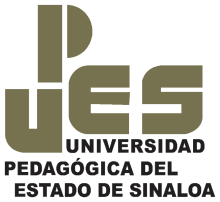 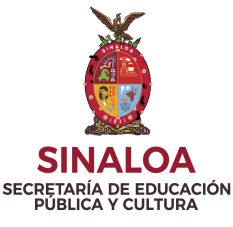 PROGRAMA DE EDUCACIÓN CONTINUA UPES 2021CÉDULA DE INSCRIPCIÓN AL CURSO:Instrucción: llena esta cédula de inscripción utilizando, para el caso de tu nombre y apellidos, mayúscula inicial y minúsculas en el resto de la palabra, cuidando la acentuación correcta.DATOS PERSONALES2.- DATOS DE FORMACIÓN PROFESIONAL Y  LABORALES (PARA QUIENES ESTÁN EN SERVICIO ACTIVO)3.- DATOS  ESCOLARES (PARA ESTUDIANTES Y/O EGRESADOS)4.- CONOCIMIENTOS DE IDIOMAS EXTRANJEROSEscribe el nombre de la lengua adicional (si es tu caso) y marca con una cruz el nivel de dominio.5. NOMBRE DEL CURSO O DIPLOMADO AL QUE DESEA INSCRIBIRSE6. EXPOSICIÓN DE MOTIVOSDescribe brevemente los motivos por los cuales tomaste esta opción educativa y explica tus expectativas de este curso / diplomado para tu formación (Máximo 500 palabras).NOMBRE(S)APELLIDO PATERNOAPELLIDO MATERNOFECHA DE NACIMIENTO (DD-MM-AÑO)NACIONALIDADRFCCURPSEXO  M/FLOCALIDAD Y MUNICIPIO DONDE RADICAENTIDAD FEDERATIVATELÉFONO DE CASATELÉFONO CELULARCORREO ELECTRÓNICOINSTITUCIÓN EN LA QUE REALIZÓ SU ÚLTIMO GRADO DE ESTUDIOSGRADO MÁXIMO DE ESTUDIOSFUNCIÓNNIVEL EDUCATIVONIVEL EDUCATIVOCENTRO DE TRABAJOLOCALIDAD DEL CENTRO DE TRABAJOMUNICIPIO Y ESTADOTELÉFONO DEL CENTRO DE TRABAJOAÑOS DE SERVICIOOBSERVACIONES:OBSERVACIONES:OBSERVACIONES:INSTITUCIÓN EN LA QUE REALIZA O REALIZÓ SU ÚLTIMO GRADO DE ESTUDIOSGRADO MÁXIMO DE ESTUDIOS(SI SE ENCUENTRA ESTUDIANDO, FAVOR DE ESPECIFICAR EL SEMESTRE QUE  CURSA)PROGRAMA QUE CURSA O CURSÓ (LICENCIATURA, MAESTRÍA O DOCTORADO)OBSERVACIONES:LENGUA ADICIONALLEE, ESCRIBE Y HABLALEE Y ESCRIBELEE